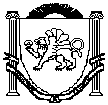 АДМИНИСТРАЦИЯЗуйского сельского поселенияБелогорского районаРеспублики КрымР А С П О Р Я Ж Е Н И ЕВ соответствии с Федеральным законом от 06.10.2003 г. № 131-ФЗ «Об общих принципах организации местного самоуправления в Российской Федерации», а также в связи с предстоящим проведением Дня памяти и скорби начала Великой Отечественной Войны:1. Организовать движение автобуса марки БАЗ А079.21 ШК, государственный номер В 9410 С 82 регион, являющегося собственностью Зуйского сельского совета Белогорского района Республики Крым.2. Утвердить следующий график движения автобуса марки БАЗ А079.21 ШК, государственный номер В 9410 С 82 регион:3. Директору муниципального казенного учреждения «Учреждение по обеспечению деятельности органов местного самоуправления Зуйского сельского поселения Белогорского района Республики Крым» (Рекусову В.А.) обеспечить заправку автобуса топливом и своевременный выход по маршрутам согласно утвержденного графика.4. Контроль за исполнением настоящего распоряжения оставляю за собой.СОГЛАСОВАНО:М.И. МенчикВедущий специалист сектора по правовым (юридическим) вопросам, делопроизводству, контролю и обращениям граждан18 июня 2019 годаПгт. Зуя№ 28-рОб организации перевозки жителей муниципального образования Зуйское сельское поселение Белогорского района Республики Крым, в связи с проведением Дня памяти и скорби начала Великой Отечественной Войны23.06.2019 годаПгт. Зуя- с. Литвиненково- с. Межгорье- с. Литвиненково - пгт. Зуяс 17.00 час. до 23.00 час.Председатель Зуйского сельского совета- глава администрации Зуйского сельского поселенияА.А. ЛахинЗаведующий сектором по правовым (юридическим) вопросам, делопроизводству, контролю  и обращениям гражданМ.Р. МеметоваЗаведующий сектором по вопросам муниципального имущества, землеустройства и территориального планированияС.В. КириленкоОзнакомлены:Директор МКУ  УОДОМС МО Зуйское сельское поселение Белогорского района Республики Крым»В.А. Рекусов